LIGUSTRUM VULGARE - PARASTAIS LIGUSTRSZinātniskais nosaukums: Ligustrum vulgare L., Oleaceae - olīvkoku dzimtaSinonīmi: navSUGAS APRAKSTSLigustrum vulgare ir līdz 3 m augsts krūms ar izplestu vainagu (skat. 1. attēlu). Dzinumi ar sīkiem matiņiem, lapas iegareni olveida līdz lancetiskas, 3-7 cm garas, ar smailu galu un ķīļveida pamatu. Ziedi balti, 3-6 cm garās galotnes skarās, smaržīgi. Augļi 6-8 mm gari, lodveida vai otrādi lodveida, melni spīdīgi. Zied jūnijā, augļi nogatavojas septembrī, oktobrī.   (Cinovskis 1979, Mauriņš, Zvirgzds 2006).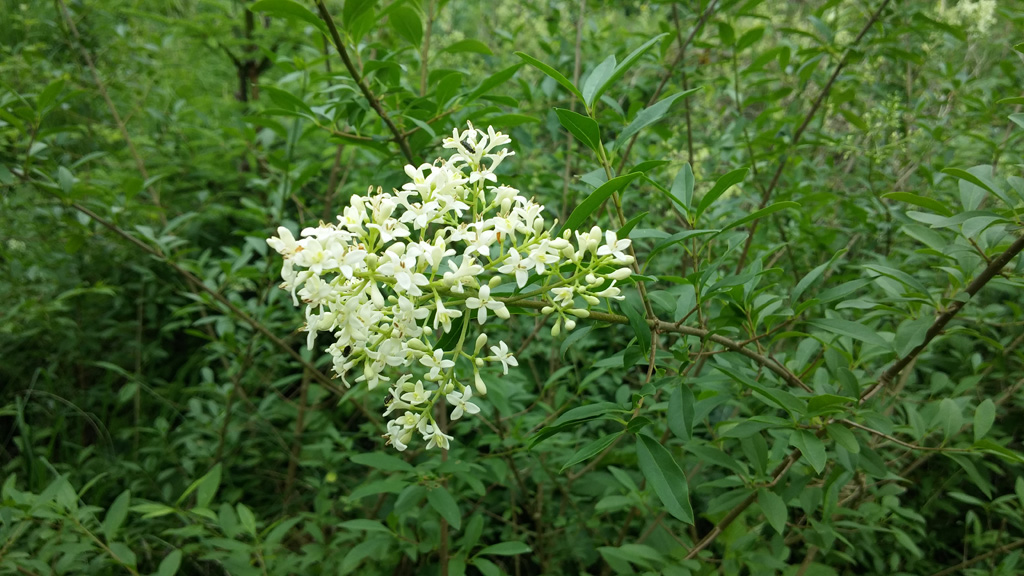 1. Ligustrum vulgare dabas liegumā „Čužu purvs” (foto A. Bojāre).Dabiskā izplatībaSavvaļā aug Rietumukrainā un Viduseiropā, Vidusjūras zemēs līdz pat Melnajai jūrai. SUGAS IZPLATĪBA Introdukcijas vēsture un ģeogrāfiskā izplatīšanāsŅemot vērā, ka sugas dabiskais izplatības areāls lielākā daļa Eiropas, nav pieejami dati par sugas introdukcijas vēsturi un tās ģeogrāfisko izplatību. Latvijā reģistrēta augu un sēklu tirgotāja J. H. Cigras (Zigra) katalogos 1885. gadā (Laiviņš et al. 2009).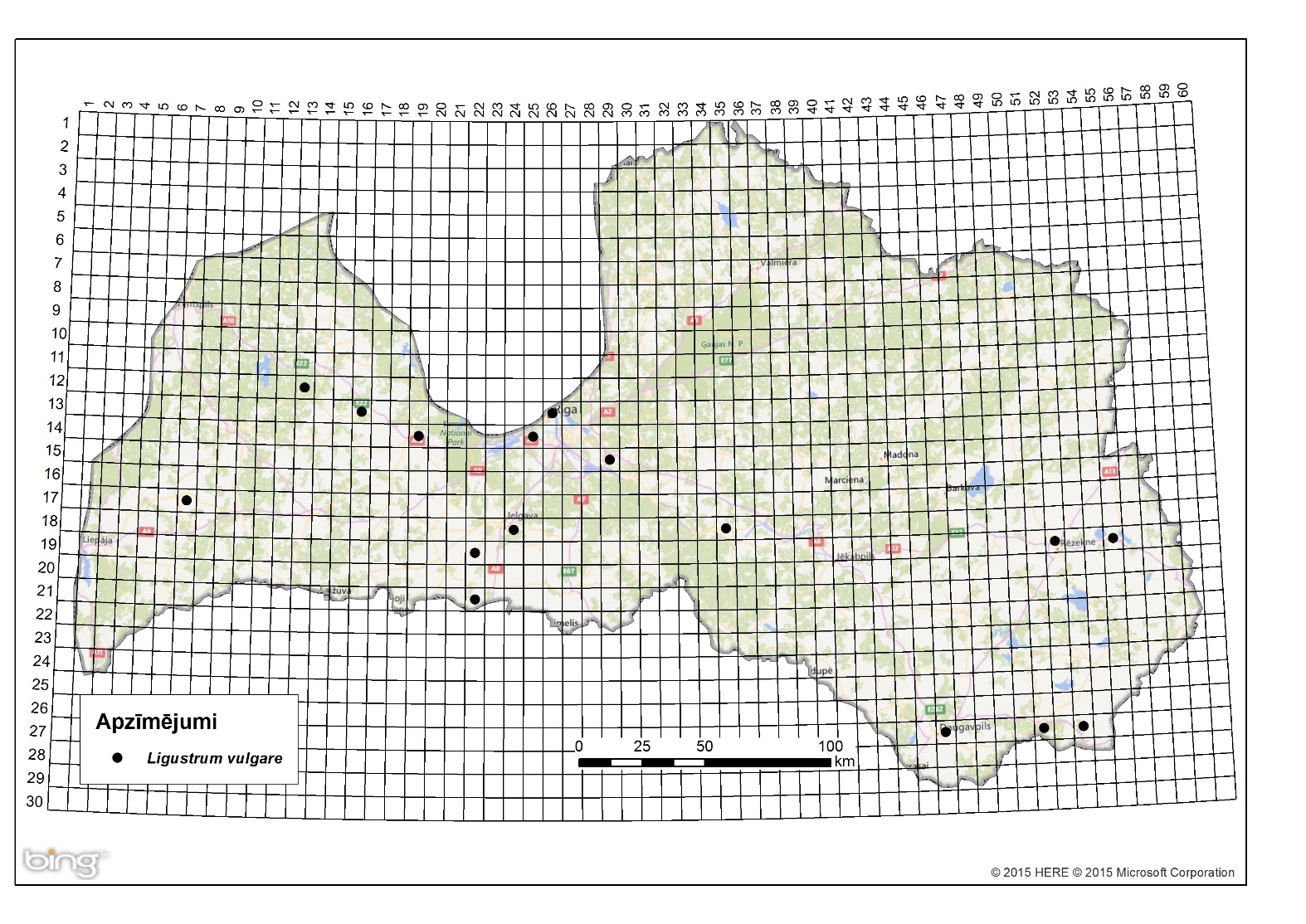 2. attēls. Parastās ligustras izplatība Latvijā. Aktuālo atradņu izvietojums Latvijas ģeobotāniskā tīkla kvadrātos, situācija uz 2015. gadu.Introdukcijas ceļiGalvenais sugas introdukcijas ceļš - dārzniecība, ainavu arhitektūra.	 Sugas statuss reģionāNav pieejami dati par sugas statusu reģionā.Sugas statuss Baltijas valstīsM. Laiviņš (2009) norāda, ka suga Latvijā naturalizējas mēreni ar invazīvu raksturu. Ziņu par sugas statusu Lietuvā un Igaunijā nav pieejami.EKOLOĢIJABiotopa raksturojumsL. vulgare aug smilšainās, smilšmāla vai mālainās augsnēs, traucētos un ruderālos biotopos, mežmalas, dzelzceļa malās. Sausumizturīgs, pacieš augsnes sāļainību un noēnojumu.Dzīves ciklsL. vulgare zied bagātīgi un viens krūms saražo vairāk nekā 10 tūkst. augļu. Katrā auglī ir 1-4 sēklas. Ziedi hermafrodīti, apputeksnē kukaiņi. Zied jūnijā, augļi nogatavojas septembrī, oktobrī (www.cabi.org).   IzplatīšanāsAugļus ēd putni un dzīvnieki, izplatot sēklas. Veido arī sakņu atvases. IETEKMEIetekme uz vidiParastais ligustrs veido blīvas audzes, tādējādi izspiežot vietējās sugas. To izveidotajā ēnā vietējās koku sugas ir izstīdzējušas un zaudē savu ekonomisko vērtību.Ģenētiskā ietekmeNav zināma.Ietekme uz cilvēka veselībuParastā ligustra augļi ir indīgi. Ziedputekšņi var izraisīt alerģiju un astmu.Ekonomiskā un sociālā ietekme (pozitīva/negatīva)Dekoratīvs. Audzē cērpamos dzīvžogos. Izturīgi pret izplūdes gāzēm. Nav prasīgi augsnes ziņā. To izveidotajā ēnā vietējās koku sugas ir izstīdzējušas un zaudē savu ekonomisko vērtību.IETEKMES IEROBEŽOŠANAPreventīvie pasākumiKontrolēt sugas izplatību kultūrā.Izskaušanas, kontroles un uzraudzības pasākumiSugas kontrole var būt darbietilpīga, jo suga izspiež vietējās sugas, veidojot blīvas audzes.  Brieži ēd jaunos dzinumus. ASV šo sugu skar puve (Glomerella cingulata), kas izraisa laupu dzeltēšanu.Jaunos dzinumus var izrakt, taču tā kā rakšana var veicināt sugas invāziju, nepieciešams sekot un atkārtoti rakt, jo nav iespējams atbrīvoties no saknēm 100%. Zari jānogriež vienu reizi vai vairāk veģetācijas periodā, pēc iespējas tuvāk zemes virskārtai. Efektīvākie ķīmiskie iznīcināšanas līdzekļi ir glifosāta grupas preparāti, ko injicē lielāko krūmu stumbros izurbtās atverēs (http://www.cabi.org).Informācija un izglītošanaNav saņemti ziņojumi  par  informācijas un izpratnes veidošanas kampaņām.PētniecībaMāris Laiviņš ir izpētījis un aprakstījis L. vulgare sabiedrības Latvijā, kā arī pārbaudīja tā atradnes, kas bija zināmas uz publicēšanas dienu. Izplatības karte publicēta Latvijas kokaugu atlantā.Suga iekļaujama invazīvo sugu monitoringa programmā kā papildus monitorējama invazīva augu sugaEkspertu ieteikumi un komentāriSuga uzskatāma par bīstamu, invazīvu taksonu valsts teritorijā. Uz invazīvo sugu monitoringa datu balstītas analīzes izskatīt iespēju veikt labojumus Ministru kabineta 2008.gada 30.jūnija noteikumos Nr.468 Invazīvo augu sugu saraksts, papildinot to ar parasto ligustru.Izmantotā literatūraCinovskis R. 1979.  Latvijas PSR ieteicamo krāšņumaugu sortiments. Koki un krūmi. – Rīga, Zinātne, 276 lpp.Laiviņš M., Bice M., Krampis I., Knape Dz., Šmite D., Šulcs V. 2009. Latvijas kokaugu atlants. – Rīga, Latvijas Universitātes Bioloģijas institūts, Apgāds Mantojums. www.kurtuesi.lv/flora (internet-based atlas version) Mauriņš A., Zvirgzds A. 2006. Ligustrum vulgare  In: Dendroloģija., LU Akadēmiskais apgāds. 223.http://www.cabi.org/isc/datasheet/30764Faktu lapu sagatavoja Nataļja Romanceviča